Whole School Writing Project                      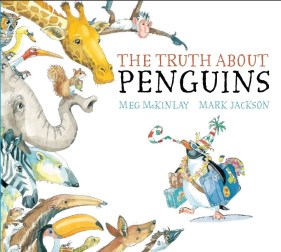 The Truth About Penguins by Meg McKinlay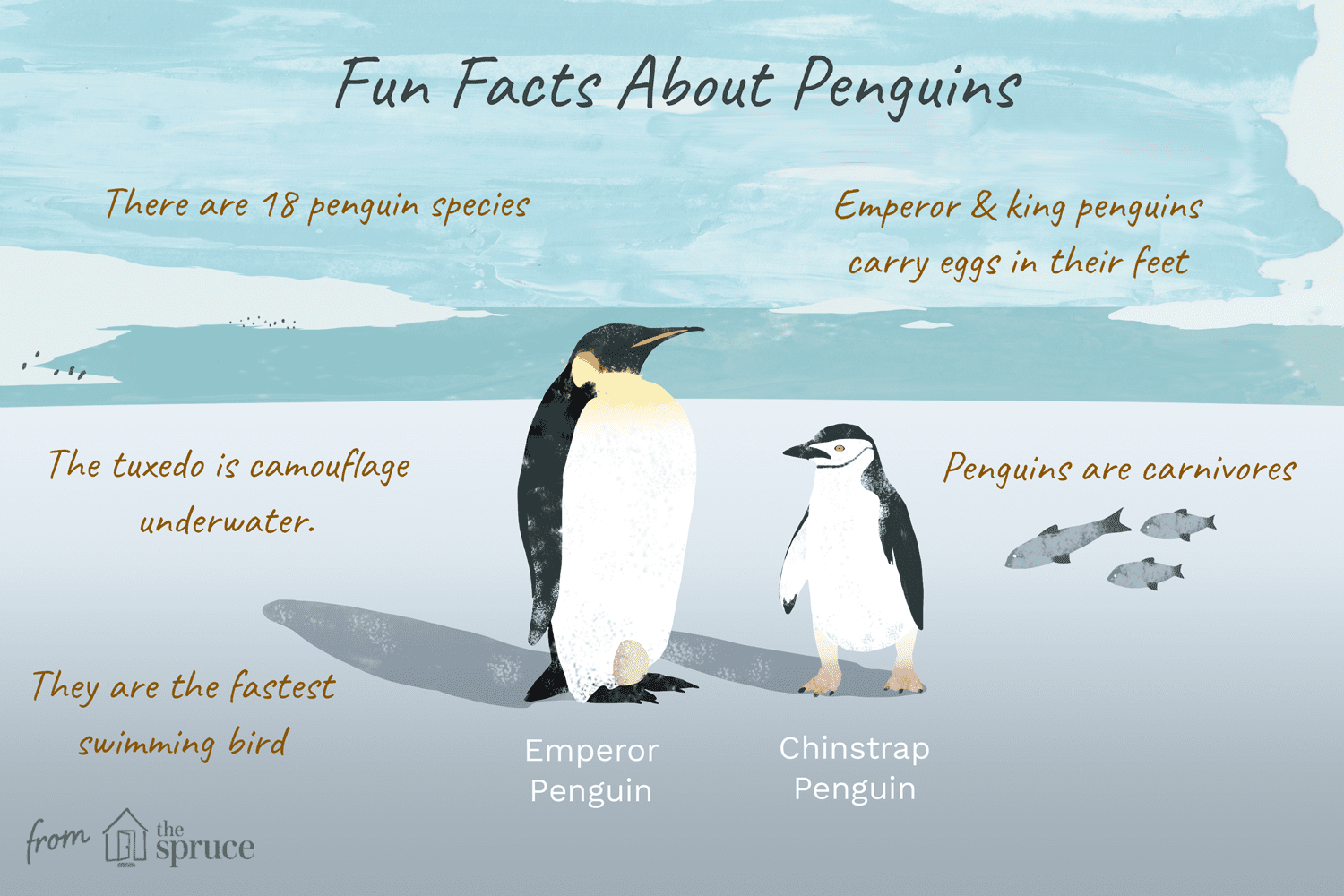 OutcomesES1 - composes simple texts to convey an idea or message ENe-2A        - produces most lower case and upper-case letters and uses digital technologies to          construct texts ENe-3A        - demonstrates developing skills in using letters, simple sound blends and some sight          words to represent known words when spelling ENe-5AS1 - plans, composes and reviews a small range of simple texts for a variety of purposes           on familiar topics for known readers and viewers EN1-2A     - composes texts using letters of consistent size and slope and uses digital technologies        EN1-3A      - uses a variety of strategies, including knowledge of sight words and letter–sound         correspondences, to spell familiar words EN1-5AS2 - plans, composes and reviews a range of texts that are more demanding in terms of         topic, audience and language EN2-2A     - uses effective handwriting and publishes texts using digital technologies EN2-3A     - uses a range of strategies, including knowledge of letter–sound correspondences and        common letter patterns, to spell familiar and some unfamiliar words EN2-5AS3 - composes, edits and presents well-structured and coherent texts EN3-2A     - draws on appropriate strategies to accurately spell familiar and unfamiliar words        when composing texts EN3-4A     - uses knowledge of sentence structure, grammar, punctuation and vocabulary to        respond to and compose clear and cohesive texts in different media and technologies        EN3-6BOutcomesES1 - composes simple texts to convey an idea or message ENe-2A        - produces most lower case and upper-case letters and uses digital technologies to          construct texts ENe-3A        - demonstrates developing skills in using letters, simple sound blends and some sight          words to represent known words when spelling ENe-5AS1 - plans, composes and reviews a small range of simple texts for a variety of purposes           on familiar topics for known readers and viewers EN1-2A     - composes texts using letters of consistent size and slope and uses digital technologies        EN1-3A      - uses a variety of strategies, including knowledge of sight words and letter–sound         correspondences, to spell familiar words EN1-5AS2 - plans, composes and reviews a range of texts that are more demanding in terms of         topic, audience and language EN2-2A     - uses effective handwriting and publishes texts using digital technologies EN2-3A     - uses a range of strategies, including knowledge of letter–sound correspondences and        common letter patterns, to spell familiar and some unfamiliar words EN2-5AS3 - composes, edits and presents well-structured and coherent texts EN3-2A     - draws on appropriate strategies to accurately spell familiar and unfamiliar words        when composing texts EN3-4A     - uses knowledge of sentence structure, grammar, punctuation and vocabulary to        respond to and compose clear and cohesive texts in different media and technologies        EN3-6BContentES1 - compose texts using some sight words and known words          -  write from left to right and leave spaces between words          - spell unknown words phonetically with closer approximationsS1 - compose texts supported by visual information (eg diagrams and maps) on familiar         Topics     - write legibly and with growing fluency using unjoined upper case and lower case         Letters     - spell high-frequency and common sight words accurately when composing textsS2 - plan, draft and publish imaginative, informative and persuasive texts containing key         information and supporting details for a widening range of audiences, demonstrating         increasing control over text structures and language features     - recognise that effective handwriting and presentation of work is required in order to        communicate effectively for a range of audiences     - understand how accurate spelling supports the reader to read fluently and interpret      written textS3 - compose imaginative and informative texts that show evidence of developed ideas     - recognise most misspelt words in their own writing and use a variety of resources for        correction     - understand that language is structured to create meaning according to audience,        purpose and contextContentES1 - compose texts using some sight words and known words          -  write from left to right and leave spaces between words          - spell unknown words phonetically with closer approximationsS1 - compose texts supported by visual information (eg diagrams and maps) on familiar         Topics     - write legibly and with growing fluency using unjoined upper case and lower case         Letters     - spell high-frequency and common sight words accurately when composing textsS2 - plan, draft and publish imaginative, informative and persuasive texts containing key         information and supporting details for a widening range of audiences, demonstrating         increasing control over text structures and language features     - recognise that effective handwriting and presentation of work is required in order to        communicate effectively for a range of audiences     - understand how accurate spelling supports the reader to read fluently and interpret      written textS3 - compose imaginative and informative texts that show evidence of developed ideas     - recognise most misspelt words in their own writing and use a variety of resources for        correction     - understand that language is structured to create meaning according to audience,        purpose and contextES1Draw a picture of a Penguin or a Zoo. Write a factual sentence or two about your topic in your writing book or A4 piece of paper. Stage 1Draw a picture of a Penguin or a Zoo. Write some interesting facts about your topic (at least 5). You can complete both topics if you wish).Stage 2Choose a topic of Penguins, Zoos or Zoo Keepers. Write an information report. Include pictures to support your information report. You can create your report flexibly using PowerPoint, Google Slides, Cardboard, Word, A video etc Stage 3Choose a topic of Penguins, Zoos or Zoo Keepers. You may also wish to research an animals migration. Write an information report. Include pictures to support your information report. You can create your report flexibly using PowerPoint, Google Slides, Cardboard, Word, A video etcPlease remember to plan your writing (with the exception of Kindergarten). Please remember to plan your writing (with the exception of Kindergarten). 